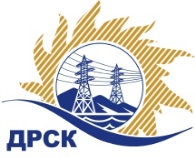 Акционерное Общество«Дальневосточная распределительная сетевая  компания»ПРОТОКОЛ № 191/МЭ-Р(2)заседания Закупочной комиссии по запросу предложений в электронной форме, участниками которого могут быть только субъекты малого и среднего предпринимательства «Автошины отечественного производства», закупка 263СПОСОБ И ПРЕДМЕТ ЗАКУПКИ: запрос предложений в электронной форме, участниками которого могут быть только субъекты малого и среднего предпринимательства «Автошины отечественного производства», закупка 263.КОЛИЧЕСТВО ПОДАННЫХ ЗАЯВОК НА УЧАСТИЕ В ЗАКУПКЕ: 4 (четыре) заявки.КОЛИЧЕСТВО ОТКЛОНЕННЫХ ЗАЯВОК: 2 (две).ВОПРОСЫ, ВЫНОСИМЫЕ НА РАССМОТРЕНИЕ ЗАКУПОЧНОЙ КОМИССИИ: О рассмотрении результатов оценки вторых частей заявок Участников.О признании заявок соответствующими условиям Документации о закупке по результатам рассмотрения вторых частей заявок.РЕШИЛИ:По вопросу № 1Признать объем полученной информации достаточным для принятия решения.Принять к рассмотрению вторые части заявок следующих участников:По вопросу № 2Признать вторые части заявок следующих Участников: № 22774 ООО «ДВТК; № 22881 ООО «БАРТ-АВТО» соответствующими условиям Документации о закупке и принять их к дальнейшему рассмотрению. Исп. Коротаева Т.В.Тел. 397-205г. Благовещенск«26»  февраля  2019№п/пНаименование, адрес и ИНН Участника и/или его идентификационный номерДата и время регистрации заявки№ 2277417.01.2019 08:47№ 2288117.01.2019 16:55№ 2327118.01.2019 04:31№ 2327218.01.2019 04:33№п/пИдентификационный номер УчастникаДата и время регистрации заявкиДата и время внесения изменений в заявку№ 22774 ООО «ДВТК17.01.2019 08:3517.01.2019 08:47№ 22881 ООО «БАРТ-АВТО»17.01.2019 11:0917.01.2019 16:55Секретарь Закупочной комиссии  ____________________М.Г. Елисеева